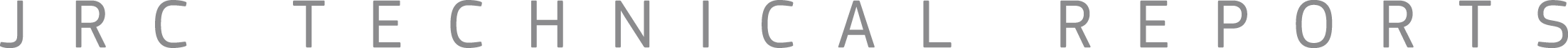 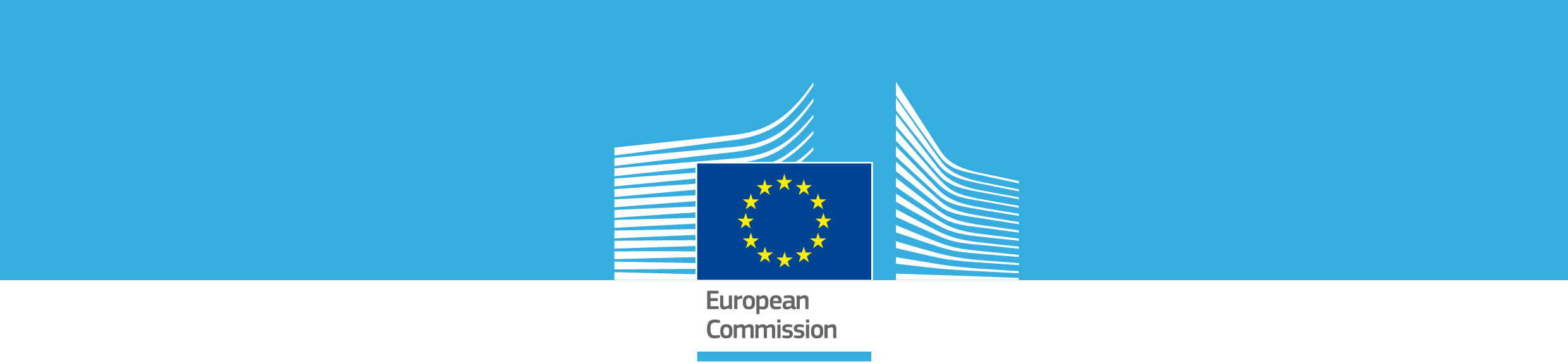 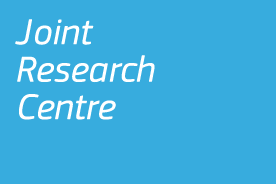 This questionnaire is intended to inform the ‘Revision of the EU Green Public Procurement (GPP) criteria for Transport’Please email completed questionnaires to: JRC-IPTS-GPP-TRANSPORT@ec.europa.eu and ian.skinner@tepr.co.uk no later than 19th February 2016.All information will be treated confidentially and will only be used as background information to help propose coherent and realistic GPP criteria for transport. Please, feel free to forward this questionnaire to any person or organisation that may be interested in the revision of EU GPP criteria for Transport.Guidance notes EU GPP is an important tool as it can contribute to the stimulation of the market for environmentally-friendly products and to contribute to the development of a more resource-efficient economy in the EU. The Commission has developed EU GPP criteria for around 20 different product groups. In order to keep the criteria as up-to-date and as relevant to public authorities as possible, the Commission reviews and updates the criteria on a regular basis. The current EU GPP criteria for transport were developed in 2011 and can be found at:Criteria: http://ec.europa.eu/environment/gpp/pdf/criteria/transport.pdf Technical support document: http://ec.europa.eu/environment/gpp/pdf/tbr/transport_tbr.pdfThis questionnaire is the first step in the review and update of the current GPP criteria for transport. It is designed to identify the views of stakeholders on the criteria as they currently stand. The questionnaire consists of four Sections of questions (A, B, C and D), followed by a brief closing section, as follows:Section A: Details of your company or organisation. Section B: Views on the existing scope and definitions of the categories used in the existing GPP criteria and the potential for additional categories.  Section C: Feedback on the detail of the current EU GPP criteria.Section D: Views on your experience with current EU GPP criteria, including their uptake and challenges. Some questions require a Yes/No response. Section E: Closing information.Annex I of the questionnaire (in a separate document): This contains details of the current GPP criteria by environmental issue.  In some of the questions you will be asked to select from: Keep: you agree and think that there is no need to change anything.Modify: you agree, but would like to see a modification (please let us know how and why).Remove: you do not agree and would like to see the element removed (please indicate why).Please, wherever appropriate, provide reasoning for your response.Section A - Your Company or Organisation detailsPlease provide your contact details in the table below.* Please provide these details as a minimum.Section B – Scope and definitions   In the remainder of this document we refer to each of the categories in an abbreviated form, as follows:Section C – Feedback on the current EU GPP criteriaPlease indicate which of the current criteria and verifications (see the criteria document referenced in the guidance notes) you think may need revision and, where appropriate, please explain, how in your opinion, they should be modified. The following tables summarise the structure of the current EU GPP criteria. If possible, please provide comments regarding core and comprehensive criteria. The way in which the environmental issues are covered in the different categories are summarised in Annex I of this questionnaire (see separate document). Annex I also contains a summary of the current state of play with respect to EU legislation that is of relevance to each environmental issue.  Purchase or lease of CARS and LCVs Purchase or lease of BUSES Provision of BUSES SERVICESPurchase or lease of WASTE COLLECTION TRUCKSProvision of WASTE COLLECTION SERVICESAdditional environmental issues for existing categoriesAdditional categories of transport vehicle or serviceSection D – Questions on the uptake and challenges with the current EU GPP criteriaIn this section, we would like to explore your views on the scale of the uptake and the challenges with applying the existing EU GPP criteria for transport. The section consists of the following sections:General questions about GPP criteria and standards of relevance to transport (section D1).Use of the EU GPP criteria, and other relevant criteria, for procurers only (section D2). Challenges with applying the criteria from the perspective of procurers (section D3). Challenges with meeting the criteria from the perspective of suppliers (section D4).Views on the use of the criteria, including any challenges from the perspective of other stakeholders (i.e. those that are neither procurers nor suppliers (section D5). D1: General questions about GPP criteria and standards of relevance to transport (all respondents)If you represent a supplier, Control+click Section D4 to go to the appropriate section.If you do not represent a procurer or a supplier, Control+click Section D5 to go to the appropriate section.If you represent a procurer, please fill in Section D2 and Section D3.D2: Questions about the uptake of current EU GPP criteria (procurers only)
Please choose one of the following: I use or have been using the current EU GPP criteria. If so, Control+click Section 1 to go to the appropriate section. I use or have been using other GPP criteria, but not the EU GPP criteria. If so, Control+click Section 2 to go to the appropriate section. I have never used GPP criteria. If so, Control+click Section 3 to go to the appropriate section.Section 1 (for procurers using the current EU GPP)For each of the transport vehicle and service categories covered by the current EU GPP criteria for transport, please insert a cross to indicate which criteria you have used or are currently using.  Please continue to the appropriate section: Control+click Section D3.Section 2 (for procurers using GPP, but not using the EU GPP criteria)Please continue to the appropriate section: Control+click Section D3.Section 3 (for procurers not using any GPP criteria)D3: Questions about the challenges of using the current EU GPP criteria (from the perspective of procurers)You have completed the questionnaire, please go to the end of the document: Control+click Section E.D4: Questions about the challenges of using the current EU GPP criteria (from the perspective of suppliers)You have completed the questionnaire, please go to the end of the document: Control+click Section E.D5: Questions about the challenges of using the current EU GPP criteria (for respondents that are neither procurers nor suppliers)E: CloseThank you for taking the time to complete this questionnaire. If you have any further questions please do not hesitate to contact us at the following email address: JRC-IPTS-GPP-TRANSPORT@ec.europa.eu Please return the questionnaire no later than 19th February 2016.Answer the following sub-sections:All stakeholders: Sections A, B, C, D1Only procurers: Sections D2 and D3Only suppliers: Section D4Stakeholders other than procurers or suppliers: Section D5DetailDetailPlease provide your details belowPlease provide your details belowJob title/PositionTitle*Name*Company/OrganisationAddressPostal code*CountryTelephone number*EmailWeb* Organisation type(please tick as manyboxes as are relevant)* Organisation type(please tick as manyboxes as are relevant)Manufacturer of cars* Organisation type(please tick as manyboxes as are relevant)* Organisation type(please tick as manyboxes as are relevant)Manufacturer of light commercial vehicles (LCVs)* Organisation type(please tick as manyboxes as are relevant)* Organisation type(please tick as manyboxes as are relevant)Manufacturer of buses * Organisation type(please tick as manyboxes as are relevant)* Organisation type(please tick as manyboxes as are relevant)Manufacturer of waste collection vehicles* Organisation type(please tick as manyboxes as are relevant)* Organisation type(please tick as manyboxes as are relevant)Public transport operator* Organisation type(please tick as manyboxes as are relevant)* Organisation type(please tick as manyboxes as are relevant)Waste collection service provider* Organisation type(please tick as manyboxes as are relevant)* Organisation type(please tick as manyboxes as are relevant)Leasing company* Organisation type(please tick as manyboxes as are relevant)* Organisation type(please tick as manyboxes as are relevant)Transport industry wide body/trade association* Organisation type(please tick as manyboxes as are relevant)* Organisation type(please tick as manyboxes as are relevant)Public procurer* Organisation type(please tick as manyboxes as are relevant)* Organisation type(please tick as manyboxes as are relevant)National ministry or agency* Organisation type(please tick as manyboxes as are relevant)* Organisation type(please tick as manyboxes as are relevant)European institution* Organisation type(please tick as manyboxes as are relevant)* Organisation type(please tick as manyboxes as are relevant)Other public body* Organisation type(please tick as manyboxes as are relevant)* Organisation type(please tick as manyboxes as are relevant)Environmental/consumer organisation* Organisation type(please tick as manyboxes as are relevant)* Organisation type(please tick as manyboxes as are relevant)Other, please specify:ScopeScopeScopeScopeScopeThe existing scope includes the procurement of selected transport vehicles and services. Please indicate if these should be kept, modified or removed. The existing scope includes the procurement of selected transport vehicles and services. Please indicate if these should be kept, modified or removed. The existing scope includes the procurement of selected transport vehicles and services. Please indicate if these should be kept, modified or removed. The existing scope includes the procurement of selected transport vehicles and services. Please indicate if these should be kept, modified or removed. The existing scope includes the procurement of selected transport vehicles and services. Please indicate if these should be kept, modified or removed. Transport categories KeepModifyRemoveIf you select “Modify” or “Remove” in any of the categories, please provide your reasons here:Passenger cars and light commercial vehicles: Purchase or lease☐☐☐Public transport vehicles (bus procurement): Purchase or lease☐☐☐Public transport services: Provision of bus services☐☐☐Waste collection trucks: Purchase or lease☐☐☐Waste collection services: Provision of waste collection services☐☐☐The expansion of the scope of EU GPP criteria to span the following services is being considered. Please indicate whether you approve or disapprove of this expansion.The expansion of the scope of EU GPP criteria to span the following services is being considered. Please indicate whether you approve or disapprove of this expansion.The expansion of the scope of EU GPP criteria to span the following services is being considered. Please indicate whether you approve or disapprove of this expansion.The expansion of the scope of EU GPP criteria to span the following services is being considered. Please indicate whether you approve or disapprove of this expansion.The expansion of the scope of EU GPP criteria to span the following services is being considered. Please indicate whether you approve or disapprove of this expansion.Transport categories Transport categories Approve DisapprovePlease explain your answer below:Provision of postal and courier servicesProvision of postal and courier services☐☐YesNoPlease state which vehicles and/or services.Are there other transport vehicles or services procured by the public sector for which GPP criteria could usefully be developed? Are there other transport vehicles or services procured by the public sector for which GPP criteria could usefully be developed? ☐☐Full category nameAbbreviated version used in this documentPassenger cars and light commercial vehicles: Purchase or leasePurchase or lease of cars and LCVsPublic transport vehicles (bus procurement): Purchase or leasePurchase or lease of busesPublic transport services: Provision of bus servicesProvision of bus servicesWaste collection trucks: Purchase or leasePurchase or lease of waste collection trucksWaste collection services: Provision of waste collection servicesProvision of waste collection servicesDefinitionsDefinitionsDefinitionsDefinitionsThe different categories need to be clearly defined. In the current GPP criteria, some definitions are clear, whereas others are not specified. The different categories need to be clearly defined. In the current GPP criteria, some definitions are clear, whereas others are not specified. The different categories need to be clearly defined. In the current GPP criteria, some definitions are clear, whereas others are not specified. The different categories need to be clearly defined. In the current GPP criteria, some definitions are clear, whereas others are not specified. Transport vehiclesYESNOCommentsDo you agree with these definitions used in the current criteria?Do you agree with these definitions used in the current criteria?Do you agree with these definitions used in the current criteria?Do you agree with these definitions used in the current criteria?Cars and light commercial vehicles: M1 and N1 vehicles, as defined by Directive 2007/46/ECBuses: M2 and M3 vehicles, as defined by Directive 2007/46/ECTransport vehicles and servicesPlease explain with reference to recognised technical or statistical definitions.Please explain with reference to recognised technical or statistical definitions.Please explain with reference to recognised technical or statistical definitions.How should the following be defined? How should the following be defined? How should the following be defined? How should the following be defined? Public transport ServicesWaste collection trucksWaste collection servicesPostal and courier services (if criteria are to be developed)Any other vehicle or transport services category to which you proposed to expand the scope of the criteriaFeedback on the existing EU GPP criteria for the purchase or lease of CARS and LCVsFeedback on the existing EU GPP criteria for the purchase or lease of CARS and LCVsFeedback on the existing EU GPP criteria for the purchase or lease of CARS and LCVsFeedback on the existing EU GPP criteria for the purchase or lease of CARS and LCVsFeedback on the existing EU GPP criteria for the purchase or lease of CARS and LCVsFeedback on the existing EU GPP criteria for the purchase or lease of CARS and LCVsFeedback on the existing EU GPP criteria for the purchase or lease of CARS and LCVsKeep as it isKeep as it isKeep as it isModifyRemovePlease provide your motivation and reasoningTechnical specifications Technical specifications Technical specifications Technical specifications Technical specifications Technical specifications Technical specifications CO2 emissions (Core and comprehensive)CO2 emissions (Core and comprehensive)Exhaust gas emissions (Core and comprehensive)Exhaust gas emissions (Core and comprehensive)Eco-driving (Core and comprehensive)Eco-driving (Core and comprehensive)Gear shift indicators (GSI) (Comprehensive only)Gear shift indicators (GSI) (Comprehensive only)Tyre Pressure Monitoring Systems (TPMS) (Comprehensive only)Tyre Pressure Monitoring Systems (TPMS) (Comprehensive only)Fuel consumption display (Comprehensive only)Fuel consumption display (Comprehensive only)Air conditioning gases (Comprehensive only)Air conditioning gases (Comprehensive only)Lubricant oils (Comprehensive only)Lubricant oils (Comprehensive only)Vehicle tyres – noise (Comprehensive only)Vehicle tyres – noise (Comprehensive only)Vehicle tyres – rolling resistance (Comprehensive only)Vehicle tyres – rolling resistance (Comprehensive only)Award criteria Award criteria Award criteria Award criteria Award criteria Award criteria Award criteria Use of alternative fuels (Core and comprehensive)Noise emission levels (Core and comprehensive)Lower CO2 emissions (Core and comprehensive)Vehicle materials (Comprehensive only)Start and stop (vehicle fitted with such a system) (Comprehensive only)Contract performance clausesContract performance clausesContract performance clausesContract performance clausesContract performance clausesContract performance clausesContract performance clausesDisposal of lubricant oils and tyres (lease contracts only) (Core and comprehensive)Feedback on the existing EU GPP criteria for the purchase or lease of BUSESFeedback on the existing EU GPP criteria for the purchase or lease of BUSESFeedback on the existing EU GPP criteria for the purchase or lease of BUSESFeedback on the existing EU GPP criteria for the purchase or lease of BUSESFeedback on the existing EU GPP criteria for the purchase or lease of BUSESKeep as it isModifyRemovePlease provide your motivation and reasoningTechnical specifications Technical specifications Technical specifications Technical specifications Technical specifications Exhaust gas emissions (Core and comprehensive)Exhaust pipes (i.e. location of exhaust pipe on the bus) (Comprehensive only)Lubricant oils (Comprehensive only)Tyres (covers both noise and rolling resistance) (Comprehensive only)Award criteria Award criteria Award criteria Award criteria Award criteria Use of alternative fuels (Core and comprehensive)Noise emission levels (Core and comprehensive)Exhaust gas emissions (Core only)Tyre Pressure Monitoring Systems (TPMS) (Comprehensive only)Air conditioning gases (Comprehensive only)Vehicle materials (Comprehensive only)Start and stop (vehicle fitted with such a system) (Comprehensive only)Feedback on the existing EU GPP criteria for the provision of BUS servicesFeedback on the existing EU GPP criteria for the provision of BUS servicesFeedback on the existing EU GPP criteria for the provision of BUS servicesFeedback on the existing EU GPP criteria for the provision of BUS servicesFeedback on the existing EU GPP criteria for the provision of BUS servicesKeep as it isModifyRemovePlease provide your motivation and reasoningTechnical specifications Technical specifications Technical specifications Technical specifications Technical specifications Exhaust gas emissions (Core and comprehensive)Noise emissions (Core and comprehensive)Lubricant oils (Comprehensive only)Tyres (covers both noise and rolling resistance) (Comprehensive only)Award criteria Award criteria Award criteria Award criteria Award criteria Exhaust gas emissions (Core and comprehensive)Use of alternative fuels  (Core and comprehensive)Tyre Pressure Monitoring Systems (TPMS) (Comprehensive only)Air conditioning gases (Comprehensive only)Vehicle materials (Comprehensive only)Start and stop (vehicle fitted with such a system) (Comprehensive only)Contract performance clausesContract performance clausesContract performance clausesContract performance clausesContract performance clausesNew vehicles (i.e. requirements for any vehicles purchased after the award of the contract for use in performing the contract) (Core and comprehensive)Fuel consumption data (Core and comprehensive)Training of drivers (Core and comprehensive)Disposal of lubricant oils and tyres (Core and comprehensive)Wash bays (Comprehensive only)Feedback on the existing EU GPP criteria for the purchase or lease of WASTE COLLECTION TRUCKSFeedback on the existing EU GPP criteria for the purchase or lease of WASTE COLLECTION TRUCKSFeedback on the existing EU GPP criteria for the purchase or lease of WASTE COLLECTION TRUCKSFeedback on the existing EU GPP criteria for the purchase or lease of WASTE COLLECTION TRUCKSFeedback on the existing EU GPP criteria for the purchase or lease of WASTE COLLECTION TRUCKSKeep as it isModifyRemovePlease provide your motivation and reasoningTechnical specifications Technical specifications Technical specifications Technical specifications Technical specifications Exhaust gas emissions (Core and comprehensive)Noise emission levels (Core and comprehensive)Pollutant emissions (i.e. emissions from separate engines for auxiliary units) (Comprehensive only)Lubricant oils (Comprehensive only)Tyres (noise and rolling resistance) (Comprehensive only)Award criteria Award criteria Award criteria Award criteria Award criteria Use of alternative fuels (Core and comprehensive)Exhaust gas emissions (Core only)Tyre Pressure Monitoring Systems (TPMS) (Comprehensive only)Vehicle materials (Comprehensive only)Feedback on the existing EU GPP criteria for the provision of WASTE COLLECTION SERVICESFeedback on the existing EU GPP criteria for the provision of WASTE COLLECTION SERVICESFeedback on the existing EU GPP criteria for the provision of WASTE COLLECTION SERVICESFeedback on the existing EU GPP criteria for the provision of WASTE COLLECTION SERVICESFeedback on the existing EU GPP criteria for the provision of WASTE COLLECTION SERVICESKeep as it isModifyRemovePlease provide your motivation and reasoningTechnical specifications Technical specifications Technical specifications Technical specifications Technical specifications Exhaust gas emissions (Core and comprehensive)Noise emissions (Core and comprehensive)Pollutant emissions (i.e. emissions from separate engines for auxiliary units) (Comprehensive only)Lubricant oils (Comprehensive only)Tyres (noise and rolling resistance) (Comprehensive only)Award criteria Award criteria Award criteria Award criteria Award criteria Exhaust gas emissions (Core and comprehensive)Use of alternative fuels (Core and comprehensive)Tyre Pressure Monitoring Systems (TPMS) (Comprehensive only)Vehicle materials (Comprehensive only)Contract performance clausesContract performance clausesContract performance clausesContract performance clausesContract performance clausesNew vehicles (i.e. requirements for any vehicles purchased after the award of the contract for use in performing the contract) (Core and comprehensive)Fuel consumption data (Core and comprehensive)Training of drivers (Core and comprehensive)Disposal of lubricant oils and tyres (Core and comprehensive)Wash bays (Comprehensive only)If you consider that developing GPP criteria for additional environmental issues for existing categories is important, please indicate, for each issue, the categories of vehicle or service for which criteria should be developed and how these might be defined. If you consider that developing GPP criteria for additional environmental issues for existing categories is important, please indicate, for each issue, the categories of vehicle or service for which criteria should be developed and how these might be defined. If you consider that developing GPP criteria for additional environmental issues for existing categories is important, please indicate, for each issue, the categories of vehicle or service for which criteria should be developed and how these might be defined. If you consider that developing GPP criteria for additional environmental issues for existing categories is important, please indicate, for each issue, the categories of vehicle or service for which criteria should be developed and how these might be defined. Environmental issueCategories of vehicle or service for which criteria should be definedType of criterion, e.g. technical specification or award criterion, core and/or comprehensiveHow criterion might be definedEnvironmental issueCategories of vehicle for which criteria should be definedType of criterion, e.g. technical specification or award criterion, core and/or comprehensiveHow criterion might be definedIf you would like to see GPP criteria developed for any other category of transport vehicle or service, please indicate, for each category, the environmental issues that you consider should be covered, and how these might be included as a criterion. If you would like to see GPP criteria developed for any other category of transport vehicle or service, please indicate, for each category, the environmental issues that you consider should be covered, and how these might be included as a criterion. If you would like to see GPP criteria developed for any other category of transport vehicle or service, please indicate, for each category, the environmental issues that you consider should be covered, and how these might be included as a criterion. If you would like to see GPP criteria developed for any other category of transport vehicle or service, please indicate, for each category, the environmental issues that you consider should be covered, and how these might be included as a criterion. CategoryEnvironmental issues that should be coveredType of criterion, e.g. technical specification or award criterion, core and/or comprehensiveOn what basis should the criteria be setCategoryEnvironmental issuesType of criterion for each issueBasis for each criterionYesNoPlease provide a supporting document, link or a contactAre you aware of any GPP criteria or standards that are used at the national or regional level (other than the EU GPP criteria)?  Link/contact:Are you aware of any purchasing criteria, standards or market initiatives for transport in the private sector that might be relevant for the revision of the EU GPP criteria for transport?  Link/contact:Do you have any other general comments about the revision of EU GPP criteria for transport?Summary of current EU GPP criteria for the purchase or lease of CARS and LCVsSummary of current EU GPP criteria for the purchase or lease of CARS and LCVsSummary of current EU GPP criteria for the purchase or lease of CARS and LCVsSummary of current EU GPP criteria for the purchase or lease of CARS and LCVsSummary of current EU GPP criteria for the purchase or lease of CARS and LCVsSummary of current EU GPP criteria for the purchase or lease of CARS and LCVsSummary of current EU GPP criteria for the purchase or lease of CARS and LCVsCriterionCore criterionPlease cross if you useComprehensive criterionPlease cross if you useTECHNICAL SPECIFICATIONS1CO2 emissionsXXTECHNICAL SPECIFICATIONS2Exhaust gas emissions XXTECHNICAL SPECIFICATIONS3Eco-drivingXXTECHNICAL SPECIFICATIONS4Gear shift indicators (GSI)---XTECHNICAL SPECIFICATIONS5Tyre Pressure Monitoring Systems (TPMS)---XTECHNICAL SPECIFICATIONS6Fuel consumption display---XTECHNICAL SPECIFICATIONS7Air conditioning gases---XTECHNICAL SPECIFICATIONS8Lubricant oils---XTECHNICAL SPECIFICATIONS9Vehicle tyres – noise ---XTECHNICAL SPECIFICATIONS10Vehicle tyres – rolling resistance---XAWARD CRITERIA1Use of alternative fuelsXXAWARD CRITERIA2Noise emission levelsXXAWARD CRITERIA3Lower CO2 emissionsXXAWARD CRITERIA4Vehicle materials---XAWARD CRITERIA5Start and stop---XCONBTRACT PERFORMANCE CLAUSESDisposal of lubricant oils and tyresXXSummary of current EU GPP criteria for the purchase or lease of BUSESSummary of current EU GPP criteria for the purchase or lease of BUSESSummary of current EU GPP criteria for the purchase or lease of BUSESSummary of current EU GPP criteria for the purchase or lease of BUSESSummary of current EU GPP criteria for the purchase or lease of BUSESSummary of current EU GPP criteria for the purchase or lease of BUSESSummary of current EU GPP criteria for the purchase or lease of BUSESCriterionCore criterionPlease cross if you useComprehensive criterionPlease cross if you useTECHNICAL SPECIFICATIONS1Exhaust gas emissionsXXTECHNICAL SPECIFICATIONS2Exhaust pipes (location)---XTECHNICAL SPECIFICATIONS3Lubricant oils---XTECHNICAL SPECIFICATIONS4Tyres---XAWARD CRITERIA1Use of alternative fuelsXXAWARD CRITERIA2Noise emission levelsXXAWARD CRITERIA3Exhaust gas emissionsX---AWARD CRITERIA3Tyre Pressure Monitoring Systems (TPMS)---XAWARD CRITERIA4Air conditioning gases---XAWARD CRITERIA5Vehicle materials---XAWARD CRITERIA6Start and stop---XSummary of current EU GPP criteria for the provision of BUS SERVICESSummary of current EU GPP criteria for the provision of BUS SERVICESSummary of current EU GPP criteria for the provision of BUS SERVICESSummary of current EU GPP criteria for the provision of BUS SERVICESSummary of current EU GPP criteria for the provision of BUS SERVICESSummary of current EU GPP criteria for the provision of BUS SERVICESSummary of current EU GPP criteria for the provision of BUS SERVICESCriterionCore criterionPlease cross if you useComprehensive criterionPlease cross if you useTECHNICAL SPECIFICATIONS1Exhaust gas emissionsXXTECHNICAL SPECIFICATIONS2Noise emissionsXXTECHNICAL SPECIFICATIONS3Lubricant oils---XTECHNICAL SPECIFICATIONS4Tyres---XAWARD CRITERIA1Exhaust gas emissions XXAWARD CRITERIA2Use of alternative fuels XXAWARD CRITERIA3Tyre Pressure Monitoring Systems (TPMS)---XAWARD CRITERIA4Air conditioning gases---XAWARD CRITERIA5Vehicle materials---XAWARD CRITERIA6Start and stop---XCONBTRACT PERFORMANCE CLAUSES1New vehiclesXXCONBTRACT PERFORMANCE CLAUSES2Fuel consumption dataXXCONBTRACT PERFORMANCE CLAUSES3Training of driversXXCONBTRACT PERFORMANCE CLAUSES4Disposal of lubricant oils and tyresXXCONBTRACT PERFORMANCE CLAUSES5Wash bays---XSummary of current EU GPP criteria for the purchase or lease of WASTE COLLECTION TRUCKS Summary of current EU GPP criteria for the purchase or lease of WASTE COLLECTION TRUCKS Summary of current EU GPP criteria for the purchase or lease of WASTE COLLECTION TRUCKS Summary of current EU GPP criteria for the purchase or lease of WASTE COLLECTION TRUCKS Summary of current EU GPP criteria for the purchase or lease of WASTE COLLECTION TRUCKS Summary of current EU GPP criteria for the purchase or lease of WASTE COLLECTION TRUCKS Summary of current EU GPP criteria for the purchase or lease of WASTE COLLECTION TRUCKS CriterionCore criterionPlease cross if you useComprehensive criterionPlease cross if you useTECHNICAL SPECIFICATIONS1Exhaust gas emissionsXXTECHNICAL SPECIFICATIONS2Noise emission levelsXXTECHNICAL SPECIFICATIONS3Pollutant emissions---XTECHNICAL SPECIFICATIONS4Lubricant oils---XTECHNICAL SPECIFICATIONS5Tyres---XAWARD CRITERIA1Use of alternative fuelsXXAWARD CRITERIA2Exhaust gas emissionsX---AWARD CRITERIA2Tyre Pressure Monitoring Systems (TPMS)---XAWARD CRITERIA3Vehicle materials---XSummary of current EU GPP criteria for the provision of WASTE COLLECTION SERVICESSummary of current EU GPP criteria for the provision of WASTE COLLECTION SERVICESSummary of current EU GPP criteria for the provision of WASTE COLLECTION SERVICESSummary of current EU GPP criteria for the provision of WASTE COLLECTION SERVICESSummary of current EU GPP criteria for the provision of WASTE COLLECTION SERVICESSummary of current EU GPP criteria for the provision of WASTE COLLECTION SERVICESSummary of current EU GPP criteria for the provision of WASTE COLLECTION SERVICESCriterionCore criterionPlease cross if you useComprehensive criterionPlease cross if you useTECHNICAL SPECIFICATIONS1Exhaust gas emissionsXXTECHNICAL SPECIFICATIONS2Noise emissionsXXTECHNICAL SPECIFICATIONS3Pollutant emissions---XTECHNICAL SPECIFICATIONS4Lubricant oils---XTECHNICAL SPECIFICATIONS5Tyres---XAWARD CRITERIA1Exhaust gas emissions XXAWARD CRITERIA2Use of alternative fuels XXAWARD CRITERIA3Tyre Pressure Monitoring Systems (TPMS)---XAWARD CRITERIA4Vehicle materials---XCONBTRACT PERFORMANCE CLAUSES1New vehiclesXXCONBTRACT PERFORMANCE CLAUSES2Fuel consumption dataXXCONBTRACT PERFORMANCE CLAUSES3Training of driversXXCONBTRACT PERFORMANCE CLAUSES4Disposal of lubricant oils and tyresXXCONBTRACT PERFORMANCE CLAUSES5Wash bays---XQuestions for procurers ofGPP (other than EU GPP)Comments/explain your answerPlease indicate which GPP criteria, standards or guidelines you are using. Any supporting document will be very welcome (including  examples for  cost assessment within GPP criteria)Link/contact:What are the reasons for using GPP criteria other than the EU GPP? (e.g. ambition level, means of verification, etc.).Do you have any other comments?Questions for procurers that do not use GPPComments/explain your answerWhat are the reasons / barriers / constraints in place that have prevented you from using environmental criteria in your tenders?Do you have any other comments?For procurersYesNoComments/explain your answerHave you had any problems with applying or evaluating any of the current criteria?Do you consider any of the criteria not to be relevant for your purposes? Have you faced problems as a result of applying any of the criteria, e.g. too few offers received, etc.?Do you think that most SMEs can comply with the current criteria set?Are you aware of any differences in the costs of procurement arising from the use of the current EU GPP criteria?Do you have any additional comments about the criteria and their application?For suppliersYesNoComments/explain your answerHave any of the current EU GPP criteria for transport been difficult to comply with?Have you made a decision not to take part in a tendering process due to the use of any of the current criteria?☐Do you think SMEs can comply with the current criteria set?Do you have any additional comments about the criteria and their application?For procurersYESNOComments/explain your answerAre you aware of any problems that procurers have had with applying or evaluating any of the current criteria?Are you aware of any problems that suppliers have had with meeting any of the current criteria?Are you aware of any problems that procurers have had as a result of applying any of the criteria, e.g. too few offers received, etc.?Are you are aware of any barriers (e.g. market barriers) to the uptake of the existing GPP criteria?Do you consider the criteria to be appropriate for encouraging the uptake of the best available technologies in the market?Do you think most SMEs can comply with the current criteria set?Are you aware of any differences in the costs of procurement arising from the use of the current EU GPP criteria?Do you have any additional comments about the criteria and their application?